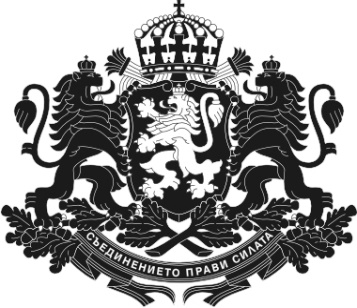 Република БългарияОБЛАСТЕН УПРАВИТЕЛ НА ОБЛАСТ ДОБРИЧПЪРВИТЕ 100 ДНИ:КАТЕГОРИЧЕН СТРЕМЕЖ КЪМ ПОСТИГАНЕ НА РЕЗУЛТАТИ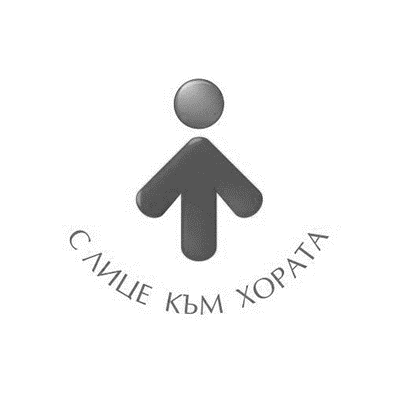 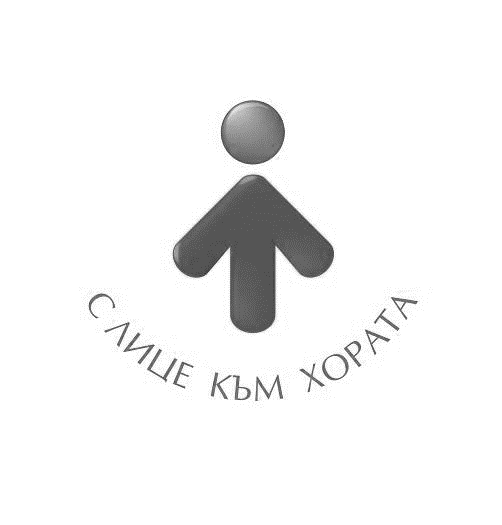 ОТЧЕТза дейността на Областния управител на област Добрич 27 ноември 2014 г. - 6 март 2015 г.Уважаеми госпожи и господа,На 27 ноември 2014 г. встъпих в длъжност Областен управител на област Добрич. Още на първата среща с медиите тогава заявих, че за мен ще бъде приоритет да осигурявам публичност и прозрачност на действията ми като Областен управител, както и на дейността на цялата институция. Днес мога с удовлетворение да съобщя, че съм изпълнила даденото обещание. Уведомявам Ви, че на сайта на Областна администрация Добрич, вече е качен Доклад за дейността на администрацията за 2014 година. За първи път публично се предоставя пълна информация за: движението и ангажиментите на човешките ресурси; бюджета на Областна администрация; дейностите по отбранително-мобилизационната подготовка в областта; по антикорупционните мерки и достъпа до обществена информация; процесуалното представителство. Обобщена е информацията във връзка с упражняването на административния контрол по законосъобразност на актовете и действията на органите на местното самоуправление и местната администрация на територията на област Добрич. В раздела за управление, опазване и защита на държавната собственост е публикувана информация за съставените актове на държавна собственост и деактуване, данни за управление и разпореждане с имоти - държавна собственост и др. Подробно са описани и дейностите на Областна администрация по Закона за устройството на територията. Представени са дейностите на областните комисии, програмите и проектите, както и по секторни политики. Обновяването на информацията на интернет страницата на Областна администрация продължава, което изисква своевременно да се публикуват протоколи от заседания, заповеди и други документи по дейността. Изискванията към всички служители в институцията са завишени, както по отношение на бързина, така и на качество при изпълнение на задълженията. Даден е шанс на всеки с максимална отдаденост, инициативност и отговорност да дава своя принос за укрепване на държавността в област Добрич.Д-Р МАРГАРИТА НОВОСЕЛСКАОбластен управител на област ДобричАкценти от дейността на Областния управител и неговия екипОперативни задачи, срещи и дейности, произтичащи от основните правомощия на Областния управител да осъществява държавното управление на територията на областта и да взаимодейства с представителите на всички власти	Управление и стопанисване на държавната собственостНа основание чл.32, ал.1 от Закона за администрацията, във връзка с  чл. 22, ал.1 от Закона за счетоводството, чл.7, т.4 и т.25 от Устройствения правилник на областните администрации, Областният управител издаде заповед за пълна инвентаризация на активите и пасивите на Областна администрация, ДМА, вземания и пр. Последващата заповед регламентира пълен оглед на всички имоти държавна собственост в областта. Областна администрация управлява 17 апартамента в гр. Добрич, 7 от които са предоставени на наематели, 10 свободни, от тях 4 са негодни за обитаване, предстои вземане на решение за ремонт или при липса на средства- за обявяването им за продажба с данъчна оценка под 10 000 лв. Към момента Областна администрация Добрич управлява един имот - публична държавна собственост, представляващ сградата на администрацията и 287 бр. недвижими имоти - частна държавна собственост. Продължава описанието на актуалното състояние на имотите държавна собственост в областта, както и се обмислят по-нататъшни действия. От получените справки от общините се установява, че 36 бр. от тези 287 имота са продадени на общините, или са актувани като общински, поради това продадените следва да се отпишат, а за актуването като общински - да се поиска от общините отписването им. 	На 26.02.2015 г. приключи одитът на Сметната палата относно дейностите по придобиване, управление и разпореждане с имущество в Областна администрация Добрич за периода от 01.01.2011 г. до 31.12.2013 г. Резултатите от одита ще бъдат оповестени след получаване на окончателния доклад на Сметна палата.	Контрол по законосъобразност на решенията на местните власти	В рамките на своите правомощия, през изминалия период Областният управител е осъществил контрол по законосъобразност на решенията на общинските съвети на осемте общини в рамките на предоставените му от Закона правомощия. Издадени са 7 бр. заповеди, с които са върнати за преразглеждане решения на общински съвети, както следва: ОС Генерал Тошево – 1, ОС Каварна – 3, ОС Крушари – 1, ОС Добрич - 1 и ОС Тервел – 1.В Областна администрация - Добрич, са постъпили и 10 бр. жалби от юридически лица срещу две заповеди (№№1479/22.12.2014 г. и 1480/22.12.2014 г.) на Кмета на община Добричка и три заповеди (№№ 1489/08.12.2014 г. и 1490/08.12.2014 г. и 1491/08.12.2014 г.) на Кмета на община Балчик за определяне на пространствена изолация по Закона за посевния и посадъчния материал (ЗППМ), с които се забранява засаждането и отглеждането на слънчоглед и други - растения опрашители на слънчоглед за стопанската 2014/2015 година. Жалбоподателите са поискали от Областния управител на област Добрич в качеството му на по-горестоящ административен орган да отмени така постановените административни актове, като нецелесъобразни и незаконосъобразни.По жалбите е образувано административно производство, като в хода му са събрани всички необходими доказателства и е предоставена възможност на заинтересованите страни да изразят становище по случая. Административните органи - Кметът на община Добричка и Кметът на община Балчик, са представили в цялост преписките послужили за издаването на въпросните заповеди. В предвидените срокове по АПК, Областният управител на област Добрич е разгледал жалбите единствено и само по отношение на тяхната законосъобразност. Тук е мястото да се упомене, че съгласно чл. 32, ал.1 от Закона за администрацията, който се явява специален по отношение на АПК, Областният управител може да се произнася само по отношение на законосъобразността, като контролът, осъществяван от страна на Областния управител върху актовете на Кмета, е винаги само за законосъобразност, не и за целесъобразност.Към настоящия момент са издадени общо 7 бр. заповеди, като с две от тях са отхвърлени жалбите на юридическите лица, като неоснователни, а останалите пет са оставени без разглеждане, тъй като Областният управител е сезиран само за целесъобразността на издадените административни актове. Предстои издаването на 3 бр. заповеди, с които ще бъде прекратено образуваното в Областна администрация Добрич административно производство, тъй като Кметът на община Балчик е оттеглил своите заповеди, в хода на образувани съдебни производства пред Административен съд – Добрич.	 Осъществяване на контрол и координация при изпълнението на актовете и действията на ръководителите на териториални звена на изпълнителната власт на територията на областта. 	В Област Добрич имат 34 териториални структури на централната администрация, получаваните тримесечни отчети за 2014 година са обобщени, предстоят посещения и срещи с ръководствата им.	 Инициирани срещи от Областния управител По инициатива на Областния управител, се проведе работна среща с народните представители от Добрички многомандатен избирателен район и кметовете на осемте общини от област Добрич. На поканата се отзоваха: Румен Иванов - народен представител от ПГ на ГЕРБ; Живко Мартинов - народен представител от ПГ на ГЕРБ; Валентин Николов - народен представител от ПГ на Патриотичен фронт; проф. Иван Станков - народен представител от ПГ на АБВ; проф. Светла Бъчварова - народен представител от ПГ на БСП „Лява България”; Детелина Николова - кмет на община Добрич; Дико Иванов - зам. кмет на община Добричка; Димитър Михайлов - кмет на община Генерал Тошево; Цонко Цонев - кмет на община Каварна; Николай Ангелов - кмет на община Балчик; проф. Райна Бърдарева - кмет на община Шабла; Живко Георгиев - кмет на община Тервел; Добри Стефанов - кмет на община Крушари. Всички се обединиха около усилията за създаване на силна политика на местно ниво - промяна в правомощията и функциите на местната власт, промени в Закона за местното самоуправление и местната администрация; промени в Закона за усвояване на европейските средства - държавата да поема част от финансовите корекции, налагани на общините; да се осигурява финансов ресурс за изпълнение на интегрираните проекти - възможност да се черпят нисколихвени кредити от фонд „ФЛАГ”. Цонко Цонев, кмет на община Каварна, отправи запитване относно освобождаването на общините от ДДС. Той маркира 3 въпроса, касаещи община Каварна: Централен плаж Каварна, който не е отдаван на концесия и се стопанисва от общината; Парк „Добруджа” - в който са включени земеделски земи и дерета, както и въпросът за визите на руските туристи и проблемът с тяхното издаване. Цонко Цонев помоли спешно да се постави пред Министъра на туризма този въпрос, понеже касае туристически сезон 2015 г. и неговото успешно протичане.Димитър Михайлов, кмет на община Генерал Тошево, маркира въпроси за водния  цикъл  -  напълно   подготвен   проект,   който   остава без финансиране; състоянието на Републиканската пътна мрежа. Добри Стефанов, кмет на община Крушари, постави проблеми, касаещи: транспортните  връзки - има  спрени  междуградски  и ученически автобуси; битовата престъпност - да се постави видео наблюдение в малките населени места; ремонтът на пътищата - отварянето на граничния път с. Крушари - с. Александрия; поминъкът в населените места - да се помогне на животновъди и зеленчукопроизводители. Всички кметове изразиха надежда за получаване на подкрепа от народните представители. От своя страна депутатите изразиха удовлетворение от срещата и поеха ангажимент да съдействат за решаване на така поставените проблеми. Единодушно бе прието такива срещи да се провеждат на всеки 2 месеца. На 29.01.2015 г. се проведе работна среща с представители на туристическия бранш на територията на област Добрич. Основните проблеми, които бяха поставени на срещата, са липсата на охраняеми плажове между селищата Кранево и Дуранкулак, което принуждава румънски туристи, да да почиват по южното Черноморие; високите концесионни такси; отправено е  питане, относно осъществяването на контрол при приемането на бюджетите от страна на общините във връзка със законосъобразното изразходване на приходите, получени от концесионни такси. Обсъден е и проблемът с р. Батовска. Областният управител е бил запознат с проблема за липсата на кадри в туристическия бранш в нашия регион, както и със сериозния проблем в нашия район - Дамбата, тъй като е свлачищен район. Д-р Новоселска е информирана, че преди години пречиствателната станция на к.к. „Албена“ АД е прехвърлена в собственост на община Балчик, заедно с изготвен проект за извършване на ремонт, но към настоящия момент няма предприети действия по случая. Друг проблем за туристическия бизнес в региона, е и липсата на законно изградени къмпинги, с електрозахранване и водоснабдяване. По всички поставени проблеми са предприети стъпки за изясняване на обстоятелствата или е потърсено съдействие от народни представители за законодателни промени. Взаимодействие на Областния управител с независимата съдебна властПо инициатива на Областния управител на 5 декември 2014 г., се проведе среща с новия административен ръководител на Добричкия Окръжен съд. В следващите дни Областният управител посети и Председателя на Административен съд гр. Добрич. Посещенията са знак на уважение към върховенството на закона и в изпълнение на правомощията на Областния управител да провежда държавната политика в областта, да осигурява спазването на законността и да взаимодейства с органите на всички власти.Проверки ГКППС оглед гарантиране интересите на държавата и гражданите, и в изпълнение на ангажиментите на Областния управител, регламентирани в чл. 7а от Наредбата за ГКПП, на 3 декември 2014 г. Областният управител направи проверка на цялостното състояние - сграден фонд и терени публична държавна собственост, на граничните пунктове Кардам и Дуранкулак, както и Гранично полицейско управление Каварна, което е структурно звено на РД „Гранична полиция” Бургас. Констатира се лошото техническо и хигиенно състояние, липсата на санитарни възли на територията на двете ГКПП-та. След цялостно проучване на документацията и получените докладни, се констатира, че права на управление на граничните пунктове са предоставени на различни министерства, МВР, МРРБ, МЗХ и МФ, а констативният протокол за разпределение между службите на публичната държавна собственост, изготвен от 2007 г. още не е подписан. Това прави почти невъзможно на този етап кандидатстване за финансиране и респ. подобряване на базата. Започната е преписка за конкретизиране на управлението на собствеността, респ. предприемане на последващи действия. Други дейности и срещиПроведоха се две общи събрания на Асоциацията по ВиК в обособената територия, обслужвана от „Водоснабдяване и канализация” ЕООД гр. Добрич на 10.12.2014 г. и на 26.02.2015 г. Областният управител по закон е и председател на Асоциацията по ВиК. Прие се бюджетът за 2014 г. и за 2015 г. Според законовите разпоредби, той се формира от вноски на държавата и общините, съобразно процентното им участие в асоциацията. Финансирането на текущата дейност от държавата за 2015 г. /средства, осигурени от бюджета на МРРБ/, са в размер на 10 000 лв., а средствата от бюджетите на съответните общини - в размер на 18 572 лв. На второто събрание се гласува принципното съгласие на общините за сключване на договор с ВиК оператора, намиращ се на обособена територия с административен център Добрич. 	Проблемът с „В и К” дружеството е много тревожен. Към 12.01.2015 г. дружеството и МРРБ бяха сигнализирани от новия енергодоставчик „Енергийна финансова група“ АД гр. София, че поради неразплатени сметки имат готовност да спрат електроподаването. Умелата намеса на министъра на МРРБ Лиляна Павлова и екипа й предотвратиха нова криза, свързана с питейната вода, но дружеството остава силно задлъжняло. Със смяната на управителя от 04.03.2015 г. има големи очаквания за финансово стабилизиране на предприятието и подобряване на качеството на предлаганата услуга. Предприети действия относно разширяване на републиканския път в участъка Варна-Аксаково-Стожер-Добрич-КардамВажен аспект от работата на Областния управител през първите 100 дни, беше започването на преписка относно разширяване на републиканския път в участъка Варна-Аксаково-Стожер-Добрич-Кардам. Тъй като на този етап пътният участък не е включен в транспортните програми, финансирани от ЕС, Областният управител направи предложение до Министър-председателя на Република България г-н Бойко Борисов за включването за проектиране и впоследствие за реализиране на трилентов или скоростен път в участъка „Варна-Аксаково-Стожер-Добрич-Кардам“ от републикански път II-29 и бъдещото му продължаване с път II-71 „Добрич-Силистра“.	Участие в заседания и комисииРСР СИР. Областният управител на област Добрич взе участие в съвместното заседание на Регионалния съвет за развитие /РСР/ и на Регионалния координационен комитет /РКК/ към Регионалния съвет за развитие в Североизточен район /СИР/, което се проведе в Шумен. Областният управител участва периодично в работни срещи в Министерски съвет, МРРБ и др.Под ръководството на Областния управител се проведоха заседания на областни комисии по транспорт, епизоотична комисия, Комисия „Военни паметници“. По инициатива на Областния управител се създадоха Областен съвет по енергийна ефективност и Областна комисия за развитие на младежта и спорта. Предстои сформирането и на Областен съвет по здравеопазване на населението на област Добрич.През периода са провеждани периодични срещи с директора на Областно пътно управление, както и с директора на ПБЗН с оглед рисковете от усложняване на пътната обстановка в зимни условия.Областният управител д-р Маргарита Новоселска проведе работни срещи с представители на Фондация Лумос – Клон България, както и с  ръководството на БЧК.	Приемен ден. Всеки втори понеделник на месеца Областният управител приема граждани, оказва се максимално съдействие за разрешаване на поставените въпроси. Извън този регламентиран ден, при всяка възможност Областният управител провежда срещи с гражданите, когато става въпрос за неотложни проблеми. 	Работи се и по преписки във връзка със сигнали на граждани за извършени незаконосъобразни действия, касаещи изключителна държавна собственост, сигнализирано е МРРБ за даване на указания. Управление при кризи - бързи и адекватни мерки в изпълнение на вменените по закон правомощия В резултат на проливните валежи на 30.01. и 31.01.2015 г. и рязкото повишаване на нивото на язовирите в област Варна, започна допълнително повишаване на нивото на язовир Одринци, което и без това е било завишено. При формираната втора висока вълна през първите дни на месец февруари практически не е имало допълнително увеличен свободен обем поради малкия дебит на източване от основния изпускател. При възникналата опасност от преливане на водни маси през преливника, с решение на сформирания кризисен щаб, източването постепенно е увеличено до 5м3/сек. В резултат на това, както и на постепенното намаляване на притока в язовира, не се стигна до преливане през преливника. Евентуално преливане би довело до значителни материални щети, а може би и до човешки жертви. На 02.02.2015  г. е проведено заседание на Щаба за вземане на решения, създаден със заповед на Областния управител. За да бъдат защитени здравето и живота на хората, Междуведомствената комисия излиза с решение да бъде извършена пълна евакуация на населението от с. Долина и с. Одринци. На база това решение, както и на основание на законовите разпоредби, кметът на община Добричка издава заповед за евакуация на хората от двете села. На 3 февруари 2015 г. в заседанието на щаба за вземане на решение участват министърът на вътрешните работи Веселин Вучков, министърът на околната среда и водите Ивелина Василева, главният секретар на МВР Светлозар Лазаров и директорът на ГД „ПБЗН” Николай Николов, които посещават критичните зони и евакуираните хора. След нормализиране на обстановката и отпадане на риска, на 04.02.2015г. евакуацията е отменена. Проливните дъждове обостриха и един друг много сериозен проблем, засягащ както к.к. „Албена”, така и природен резерват „Балтата”.  През м.юни 2014 г. високата вълна събори рецепцията на хотел „Гергана” и застраши сигурността на туристите. На 02.02.2015 г. река Батовска отново преля и заля к.к. Албена. Областният управител реагира незабавно и на 04.02.2015 г. в к.к. Албена, се провежда работна среща, на която присъства Кметът на Община Балчик, Директорът на РД „ПБЗН” - Добрич, Директорът на РИОСВ - Варна, представител на БДЧР - Варна и засегнатата страна - ръководството на „Албена” АД. Става ясно, че РИОСВ - Варна ще получат средства от ПУДООС и ще ремонтират двете хидротехнически съоръжения, направени преди години за оводняване на резервата. Тази дейност ще бъде излишна, ако не се осигури проводимост на речното корито - очевидно е, че двете задачи са взаимосвързани. Осигуряването на проводимост на речното корито, извън границите на населените места (в случая в рамките на защитена територия „Блатно кокиче”, бившата буферна зона на резерват „Балтата”), съгласно разпоредбите на Закона за водите, е в компетенциите на Областния управител. Става въпрос за река Батовска, която е с прекъсната проводимост на руслото в продължение на 1 км до нейното вливане в Черно море. Проводимостта на реката е нарушена и преди това - в участък с дължина около 3 км (до село Оброчище). При тази ситуация, цялото водно количество, преминава през поддържан резерват „Балтата” и от там, наводнява сградите и прекъсва пътищата в к.к. Албена.Според направените предварителни проучвания, ще са необходими около 320 хил. лв. за почистване на коритото на реката. Има изготвен хидроложки доклад и ориентировъчна количествено-стойностна сметка. По-точен проект ще се направи при възлагане на поръчката. Има вариант - изграждане на шпунтова стена на устието (през пясъка), за да не се запушва и да се вдига нивото на водата. В такъв случай, ще са необходими още около 200 хил. лв. (за 2 стени с дължина по 50м. и височини от по 4м.). Тъй като няма предвидени за целта средства, а липсва и необходимият квалифициран персонал, се разчита финансирането да стане от ПУДООС. Необходимите документи са внесени в МОСВ и лично Областният управител д-р Маргарита Новоселска е запознала министър Ивелина Василева с належащия проблем. На лице е пълната подкрепа и съдействие на директора на РИОСВ гр. Варна. За съжаление, проливните дъждове доведоха и до други много сериозни поражения в областта, касаещи крайбрежните зони: активиране на свлачище в зоната „Фиш-Фиш”, община Балчик; активиране на свлачище в зоната "Трейшън Клифс Голф енд Спа Резорт", община Каварна и др. За всички поражения от наводненията, кметовете на общини са предоставили информация и разчети, които са потвърдени от Областния управител и са изпратени до Междуведомствената комисия за възстановяване и подпомагане към Министерски съвет и до фонд „Солидарност” към ЕС. През изминалия период Областна администрация Добрич е реагирала незабавно и на други получени сигнали за залети площи от реки извън регулация – със заповед на Областния управител комисия е изпращана да провери на място, за да констатира увредите или да организира  прочистване на  речните участъци. Досега това е правено доброволно и инцидентно. В момента се извършва проучване на речните участъци, извън общинските територии, които имат нужда от корекция или прочистване, за да се изготвят разчети на средствата, необходими на Областна администрация Добрич. На територията на областта се намират и два язовира без установени собственици - Божан и Пластхим, които Областният управител следва да обезопаси, впоследствие да ги изведе от експлоатация. 	Участие в национални инициативи	Областният управител заяви категорично участие на област Добрич в подготовката и осъществяването на две големи национални инициативи на територията на областта. Предприети са активни действия за успешно реализиране на:Националната програма за енергийна ефективност на многофамилни жилищни сградиОсвен информационната кампания, организирана от МРРБ, чиято цел е да запознае гражданите с детайлите, отделните стъпки и процедури, Областна администрация Добрич, също организира срещи във всички общини, в които има сгради, отговарящи на критериите за участие в проекта, като бе заявена  готовност за подкрепа на общините, ако бъде потърсена такава.Национална кампания за отбелязване на 100 години от Първата световна войнаОбластният управител и неговият екип са си поставили значима задача: през 2016 г. националните чествания да бъдат с фокус област Добрич, като акцент ще бъдат боевете на Добруджанския фронт.  Амбициозната цел е отбелязването на 100 годишнината да има международен характер. Ще бъдат поканени президентите на България и Румъния. Обсъждат се инициативи. Областна администрация Добрич предвижда съвместно с общините, с Регионалния исторически музей и всички заинтересовани институции, да се изработи Областен план за подготовка на честванията.	Визити на министриМВР - министър Веселин Вучков, гл. секретар Светлозар Лазаров, директор ГД „ПБЗН” Николай Николов,МОСВ	   -   министър Ивелина Василева,МЗХ    -   министър Десислава Танева,МРРБ   -   зам.-министър Николай Нанков,Министерство на здравеопазването   –   министър д-р Петър МосковПозитивна оценка за работата на екипа на Областния управителЗаместник областните управители Ивайло Веселинов Манушев и Йордан Тошков Йорданов встъпиха в длъжност на 04.12.2014 г. Веднага бяха определени техните ресори и двамата активно се включиха в работата на политическия кабинет и в изпълнението на задачите на Областната администрация. Актуализираха се правилниците за работа на комисиите, проведоха се първите заседания, протоколите от които са публикувани на сайта на администрацията. Работим много добре в екип, в пълен синхрон по всички значими въпроси и с яснота за дългосрочните цели в изпълнение на правителствената програма за стабилно развитие на България за периода 2014-2018 г.Имаме пълната подкрепа на народните представители от ПП ГЕРБ. Д-Р МАРГАРИТА НОВОСЕЛСКАОбластен управител на област Добрич